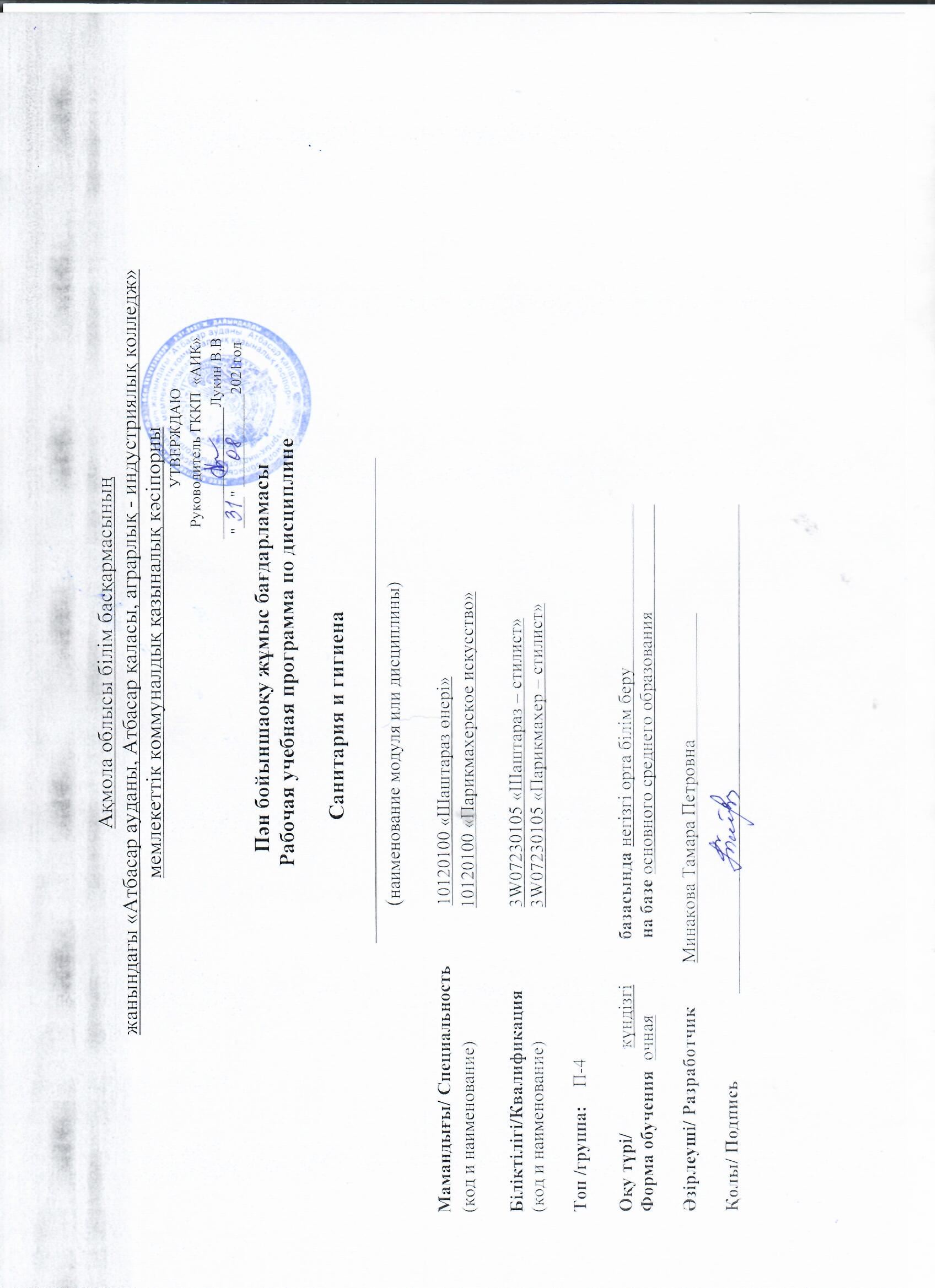 Ақмола облысы білім басқармасыныңжанындағы «Атбасар ауданы, Атбасар қаласы, аграрлық - индустриялық колледж» мемлекеттік коммуналдық қазыналық кәсіпорны                                                                   Пән бойыншаоқу жұмыс бағдарламасыРабочая учебная программа по дисциплине                                                                         Санитария и гигиена                                                  _____________________________________________                                                         (наименование модуля или дисциплины)Мамандығы/ Специальность             10120100 «Шаштараз өнері»(код и наименование)                             10120100 «Парикмахерское искусство»Біліктілігі/Квалификация                  3W07230105 «Шаштараз – стилист»(код и наименование)                             3W07230105 «Парикмахер – стилист»Топ /группа:    П-4Оқу түрі/ 		күндізгі	базасында негізгі орта білім беру			Форма обучения  очная                на базе основного среднего образования		Әзірлеуші/ Разработчик	Минакова Тамара Петровна			Қолы/ Подпись 											Түсіндірме жазба /Пояснительная запискаРаспределение часов по семестрамСодержание рабочей учебной программыУТВЕРЖДАЮ
   Руководитель ГККП  «АИК»                                         _________________Лукин В.В
"____" ____________2021годОписание дисциплины/модуляЦель дисциплины «Санитария и гигиена» — изучение основных групп микроорганизмов, болезней кожи, волос, ногтей, а также гигиены и санитарии в парикмахерских и  парикмахерских салонах, основной задачей которой является предупреждение возникновения и распространения заразных заболеваний.Роль и значение дисциплины в подготовке конкурентноспособных кадров — разработка гигиенических правил, нормативов и мероприятий по предупреждению отрицательного воздействия различных факторов внешней среды на организм человека, его работоспособность и продолжительность жизни.Цель дисциплины «Санитария и гигиена» — изучение основных групп микроорганизмов, болезней кожи, волос, ногтей, а также гигиены и санитарии в парикмахерских и  парикмахерских салонах, основной задачей которой является предупреждение возникновения и распространения заразных заболеваний.Роль и значение дисциплины в подготовке конкурентноспособных кадров — разработка гигиенических правил, нормативов и мероприятий по предупреждению отрицательного воздействия различных факторов внешней среды на организм человека, его работоспособность и продолжительность жизни.Формируемыекомпетенции- умение критически мыслить;- способность творчески применять знания;- способность решать проблемные задачи- умение критически мыслить;- способность творчески применять знания;- способность решать проблемные задачиПререквизитыПолученные знания будут не обходимы для изучения следующих модулей:ПМ1-Соблюдение нормы расхода материалов, правил санитарии и гигиены, профилактики профессиональных заболеваний.ПМ2 Использование инструментов и аппаратуры, соблюдение требований правил техники безопасности Выполнение классических женских, мужских, детских стрижек и повседневных укладок волос различными инструментами и способами.ПМ.3 Соблюдение правил профессиональной этики и обслуживание посетителей.ПМ 4. Выполнение классических стрижек и укладки.ПМ5 ВыполнениепостижерныхработПолученные знания будут не обходимы для изучения следующих модулей:ПМ1-Соблюдение нормы расхода материалов, правил санитарии и гигиены, профилактики профессиональных заболеваний.ПМ2 Использование инструментов и аппаратуры, соблюдение требований правил техники безопасности Выполнение классических женских, мужских, детских стрижек и повседневных укладок волос различными инструментами и способами.ПМ.3 Соблюдение правил профессиональной этики и обслуживание посетителей.ПМ 4. Выполнение классических стрижек и укладки.ПМ5 ВыполнениепостижерныхработПостреквизитыПолученные знания пригодятся в дальнейшей трудовой деятельности и изучении  технологии парикмахерских работ , декоративная косметика и других профессиональных  дисциплинПолученные знания пригодятся в дальнейшей трудовой деятельности и изучении  технологии парикмахерских работ , декоративная косметика и других профессиональных  дисциплинНеобходимыесредстваобучения, оборудованиеКомпьютер, интерактивная доска, учебная литература,  наглядный материалКомпьютер, интерактивная доска, учебная литература,  наглядный материалКонтактнаяинформацияпедагога(ов):Контактнаяинформацияпедагога(ов):Контактнаяинформацияпедагога(ов): Фамилия, имя, отчество (при его наличии) Минакова Тамара Петровна Баимбетова О.К.  Фамилия, имя, отчество (при его наличии) Минакова Тамара Петровна Баимбетова О.К. тел.: 87075017892 Фамилия, имя, отчество (при его наличии) Минакова Тамара Петровна Баимбетова О.К.  Фамилия, имя, отчество (при его наличии) Минакова Тамара Петровна Баимбетова О.К.   е-mail (е-майл): Дисциплина/код и наименование модуляВсегочасов в модулеВ томчислеВ томчислеВ томчислеВ томчислеВ томчислеВ томчислеВ томчислеВ томчислеДисциплина/код и наименование модуляВсегочасов в модуле1 курс1 курс2 курс2 курс3 курс3 курс4 курс4 курсДисциплина/код и наименование модуляВсегочасов в модуле1 семестр2 семестр3 семестр4 семестр5 семестр6 семестр7 семестр8 семестр12345678910Основы пластической анатомии и физиологии   2424Всего:   24Итого на обучение по дисциплине/модулю   24№Разделы/результатыобученияКритерии оценки и/или темы занятийВсегочасовИзнихИзнихИзнихТипзанятияОценочные  задания№Разделы/результатыобученияКритерии оценки и/или темы занятийВсегочасовТеоретическиеЛабораторно-практическиеИндивидуальныеТипзанятияОценочные  задания11. Знать основные задачии значение знаний в профессиональной деятельностиТема 1. Введение.Основные задачи дисциплины «Санитария и гигиена» ,значение знаний в профессиональной деятельности 2 2УроксообщениеновыхзнанийОтветить на вопросы21.Объяснять особенности санитарных требований к парикмахерскимТема 2. Санитарные требования к парикмахерским 2 2Комбинированный урокРабота с таблицами31. Понимать  и объяснять важность санитарно — эпидемиологические требований к работникам парикмахерскихТема 3.  Правила гигиены в работе парикмахера. Санитарно — эпидемиологические требования к работникам парикмахерских 2  2Комбинированный урокРабота с учебником41.Знать особенности.заполнениясанитарного журналаТема 4.Инструкции по охране труда парикмахера.Правила заполнениясанитарного журнала парикмахерской. 22Комбинированный урокРабота с таблицами51.Объяснять важность использованиядезинфицирующих веществТема 5.Дезинфицирующиевещества. Понятие  «стерилизация» 2  2СеминарСообщенияПрезентации 61.Знать особенности применениякровоостанавливающих веществТема 6. Кровоостанавливающие вещества  2  2Комбинированный урокРабота с учебным материалом71. Понимание  и умениеОказать первую медицинскую помощь при обморокеТема 7.Определение понятия «обморок».Оказание первой медицинской помощи при обмороке  2 2Комбинированный урокРабота с дидактическим материалом81.Знать  правилаоказания первой медицинской помощи при поражении токомТема 8. Причины поражения электрическим током.Оказание первой медицинской помощи при поражении током  2 2Комбинированный урокРабота с таблицами91.Знать понятия   и виды профессиональных заболеваний кожиТема 9. Профессиональные заболевания кожи. Прочие заболевания кожи  22СеминарСообщенияПрезентации 10Уметь проводить профилактику профессиональных заболеваний кожиТема 10.. Профессиональные заболевания и их влияние на кожу и волосы  2  2Комбинированный урок СообщенияПрезентации . 111.Знать особенности гигиены кожи и волос Тема 11.Гигиена кожи и волос 2 2Комбинированный урок121. Знать и уметь использовать современные лечебные препараты и средства по уходу и лечению волос Тема 12. Современные лечебные препараты и средства по уходу и лечению волос 2 2Семинар СообщенияПрезентации  Курсовой проект/работа (если запланировано)Курсовой проект/работа (если запланировано)---Итого часовИтого часов  2424